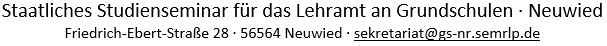 LAA: 		____________________________		Schule:		____________________________Schul-E-Mail:	 ____________________________		Schul-Tel.-Nr.:	 ____________________________           EU in GB:                               EU im 2. Fach:			        EU insgesamt: UhrzeitMontagMontagMontagMittwochMittwochMittwochDonnerstagDonnerstagDonnerstagFreitagFreitagFreitagUhrzeitFachKlasseEU, AUoder HFachKlasseEU, AUoder HFachKlasseEU, AUoder HFachKlasseEU, AUoder H12345